                                    End of EYFS                                    End of EYFSEnd of KS1End of Lower KS2End of Upper KS2To develop ideasCreate collaboratively Share ideas, resources and skills.Explore, use and refine a variety of artistic effects to express their ideas and feelingsPupils can safely use and explore a variety of materials, tools and techniques, experimenting with colour, design, texture, form and function. Pupils can share their creations, explaining the process they have used. Pupils can make use of props & materials when role playing characters in narratives & stories.Respond to ideas and starting points. Explore ideas and collect visual information. Explore different methods and materials as ideas develop.Develop ideas from starting points throughout the curriculum. Collect information, sketches and resources. Adapt and refine ideas as they progress. Explore ideas in a variety of ways. Comment on artworks using visual language.Develop and imaginatively extend ideas from starting points throughout the curriculum. Collect information, sketches and resources and present ideas imaginatively in a sketchbook. Use the qualities of materials to enhance ideas. Spot the potential in unexpected results as work progresses. Comment on artworks with a fluent grasp of visual language.To master  techniquesPainting Continue to explore colour and colour mixing using appropriate techniques.  To know the primary colours and that mixing these will create a new colourExplore using different tools for paintingSculpture To know how to join materials to create a model and use material to finish the design To know how to mould different resources  to make a sculpture e.g. clayUse techniques such as paper folding, rolling and cutting Drawing To know a pencil can create different linesTo draw with increasing complexity and detailTo explore coloured pencils for different effectsPrint Explore the use of repeating or overlapping shapes. Use print from the environment (e.g. wrapping paper) as a stimulusExplore using objects to create prints Explore techniques to make prints e.g. rub and stampPainting Use thick and thin brushes. Mix primary colours to make secondary. Add white to colours to make tints and black to colours to make tones. Create colour wheels. Sculpture Use a combination of shapes. Include lines and texture. Use rolled up paper, straws, paper, card and clay as materials. Use techniques such as rolling, cutting, moulding and carving.Drawing Draw lines of different sizes and thickness. Colour (own work) neatly following the lines. Show pattern and texture by adding dots and lines. Show different tones by using coloured pencils. Print Use repeating or overlapping shapes. Mimic print from the environment (e.g. wallpapers). Use objects to create prints (e.g. fruit, vegetables or sponges). Press, roll, rub and stamp to make prints.  Collage Use a combination of materials that are cut, torn and gluedSort and arrange materialsUse a combination of materials that are cut, torn and gluedMix materials to create textureSort and arrange materialsTextiles Use weaving to create a patternUse plaitingJoin materials using glue and/or a stitchUse dip dye techniquesDigital MediaUse a wide range of tools to create different textures, lines, tones and colours and shapesPainting Use a number of brush techniques using thick and thin brushes to produce shapes, textures, patterns and lines. Mix colours effectively. Use watercolour paint to produce washes for backgrounds then add detail. Experiment with creating mood with colour. Sculpture Create and combine shapes to create recognisable forms (e.g. shapes made from nets or solid materials). Include texture that conveys feelings, expression or movement. Use clay and other mouldable materials. Add materials to provide interesting detail. Drawing Use different hardnesses of pencils to show line, tone and texture. Annotate sketches to explain and elaborate ideas. Sketch lightly (no need to use a rubber to correct mistakes). Use shading to show light and shadow. Use hatching and cross hatching to show tone and texture. Print Use layers of two or more colours. Replicate patterns observed in natural or built environments.  Make printing blocks (e.g. from coiled string glued to a block). Make precise repeating patterns. CollageSelect and arrange materials for a striking effectUse coiling, overlapping, tessellation, mosaic and montageEnsure work in preciseUse coiling, overlapping, tessellation, mosaic and montage Textiles Shape and stitch materialsColour fabricCreate weavingsUse basic cross stitch and back stitchQuilt, pad and gather fabric Digital Media Create images, video and sound recordings and explain why they were createdPainting Sketch (lightly) before painting to combine line and colour. Create a colour palette based upon colours observed in the natural or built world. Use the qualities of watercolour and acrylic paints to create visually interesting pieces. Combine colours, tones and tints to enhance the mood of a piece. Use brush techniques and the qualities of paint to create texture. Develop a personal style of painting, drawing upon ideas from other artists. Sculpture Show life-like qualities and real-life proportions or, if more abstract, provoke different interpretations. Use tools to carve and add shapes, texture and pattern. Combine visual and tactile qualities. Use frameworks (such as wire or moulds) to provide stability and form. Drawing Use a variety of techniques to add interesting effects (e.g. reflections, shadows, direction of sunlight). Use a choice of techniques to depict movement, perspective, shadows and reflection. Choose a style of drawing suitable for the work (e.g. realistic or impressionistic). Use lines to represent movement. Print Build up layers of colours. Create an accurate pattern, showing fine detail. Use a range of visual elements to reflect the purpose of the work. Collage Mix textures (rough and smooth, plain ad patterned)Combine visual and tactile quantitiesUse ceramic mosaic materials and techniquesTextilesShow precision in techniquesCombine previously learned techniques to create piecesChoose a range of stitching techniques To take inspiration from the greats (classic and modern)Explore the work of some famous artists e.g. Van Gogh and use these pictures as a stimulusDescribe the work of notable artists, artisans and designers. Use some of the ideas of artists studied to create pieces.Replicate some of the techniques used by notable artists, artisans and designers. Create original pieces that are influenced by studies of others.Give details (including own sketches) about the style of some notable artists, artisans and designers. Show how the work of those studied was influential in both society and to other artists. Create original pieces that show a range of influences and styles.Year 1Year 2Year 3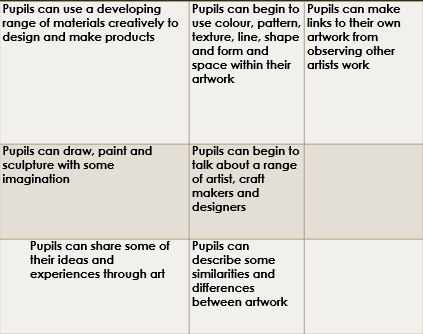 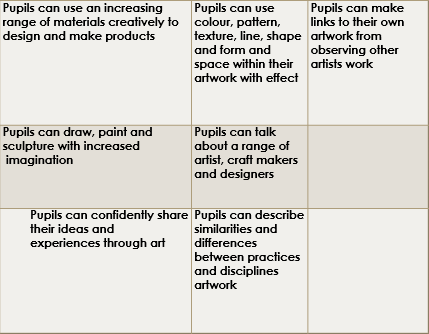 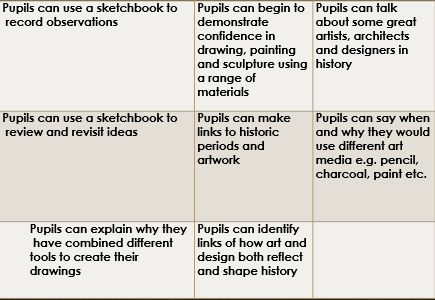 Year 4Year 5Year 6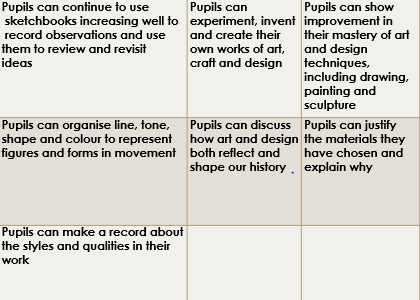 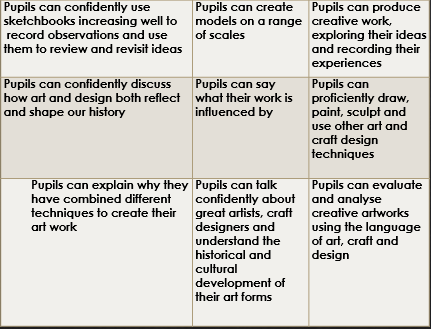 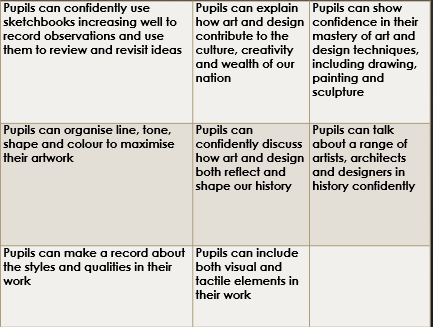 